Madame, Monsieur,1	Après le succès de l'édition 2016, j'ai l'honneur de vous inviter au deuxième atelier conjoint UIT-NGMN Alliance sur le thème "Logiciels à code source ouvert et normes pour la 5G". Cette manifestation d'une journée se tiendra, à l'aimable invitation de Microsoft, le 1er novembre 2017 à Bellevue (Seattle), dans l'Etat de Washington (Etats-Unis), au .2	Cette manifestation, organisée conjointement par l'Union internationale des télécommunications et la NGMN Alliance, se tiendra à l'occasion de la réunion du Groupe ad hoc du Directeur du TSB sur les droits de propriété intellectuelle qui se déroulera au même endroit, les 2 et 3 novembre 2017.3	Cet atelier réunira d'éminents représentants de différents secteurs d'activité, d'organismes de normalisation, de communautés d'utilisateurs de logiciels à code source ouvert et des milieux universitaires. Les discussions porteront sur la manière dont les organismes qui élaborent des normes et les communautés d'utilisateurs de logiciels à code source ouvert peuvent tirer le meilleur parti de leurs produits respectifs en vue de mettre en place un écosystème de la 5G homogène et cohérent, compte tenu des modalités très diverses qui existent en matière d'examen et de licence de droits de propriété intellectuelle, essentiellement les droits de brevet et les droits d'auteur.4	De plus amples renseignements concernant la forme et le contenu de la manifestation, notamment le lieu et les hôtels, seront publiés sur le site web de la manifestation: http://www.itu.int/en/ITU-T/Workshops-and-Seminars/itu-ngmn/Pages/20170111.aspx. Ce site web sera régulièrement actualisé à mesure que parviendront des informations nouvelles ou modifiées. Les participants sont priés de consulter régulièrement le site pour prendre connaissance des dernières informations. 5	Afin de permettre à l'UIT de prendre les dispositions nécessaires concernant l'organisation de cette manifestation, je vous saurais gré de bien vouloir vous inscrire, dès que possible, au moyen du formulaire d'inscription en ligne disponible à l'adresse: www.itu.int/reg/tmisc/3000981.6		Nous vous rappelons que, pour les ressortissants de certains pays, l'entrée et le séjour, quelle qu'en soit la durée, sur le territoire des Etats-Unis d'Amérique, sont soumis à l'obtention d'un visa. Ce visa doit être obtenu auprès de la représentation des Etats-Unis (Ambassade ou Consulat) dans votre pays ou, à défaut, dans le pays le plus proche de votre pays de départ. Nous vous rappelons que la délivrance du visa peut prendre un certain temps et vous recommandons d'adresser votre demande le plus tôt possible.Veuillez agréer, Madame, Monsieur, l'assurance de ma haute considération.Chaesub Lee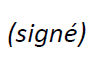 Directeur
du Bureau de la normalisation
des télécommunications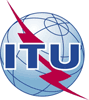 Union internationale des télécommunicationsBureau de la Normalisation des TélécommunicationsUnion internationale des télécommunicationsBureau de la Normalisation des TélécommunicationsGenève, le 20 septembre 2017Genève, le 20 septembre 2017Genève, le 20 septembre 2017Genève, le 20 septembre 2017Réf.:
Contact:Tél.:Fax:Corrigendum 1 à la Circulaire TSB 27TSB Workshops/ACM Aníbal Cabrera-Montoya+41 22 730 6371
+41 22 730 5853Corrigendum 1 à la Circulaire TSB 27TSB Workshops/ACM Aníbal Cabrera-Montoya+41 22 730 6371
+41 22 730 5853-	Aux administrations des Etats Membres de l'Union;- 	Aux Membres du Secteur UIT-T;- 	Aux Associés de l'UIT-T;- 	Aux établissements universitaires participant aux travaux de l'UIT-	Aux administrations des Etats Membres de l'Union;- 	Aux Membres du Secteur UIT-T;- 	Aux Associés de l'UIT-T;- 	Aux établissements universitaires participant aux travaux de l'UIT-	Aux administrations des Etats Membres de l'Union;- 	Aux Membres du Secteur UIT-T;- 	Aux Associés de l'UIT-T;- 	Aux établissements universitaires participant aux travaux de l'UIT-	Aux administrations des Etats Membres de l'Union;- 	Aux Membres du Secteur UIT-T;- 	Aux Associés de l'UIT-T;- 	Aux établissements universitaires participant aux travaux de l'UITE-mail:tsbworkshops@itu.inttsbworkshops@itu.intCopie:-	Aux Présidents et Vice-Présidents des Commissions d'études de l'UIT-T;-	Au Directeur du Bureau de développement des télécommunications;-	Au Directeur du Bureau des radiocommunicationsCopie:-	Aux Présidents et Vice-Présidents des Commissions d'études de l'UIT-T;-	Au Directeur du Bureau de développement des télécommunications;-	Au Directeur du Bureau des radiocommunicationsCopie:-	Aux Présidents et Vice-Présidents des Commissions d'études de l'UIT-T;-	Au Directeur du Bureau de développement des télécommunications;-	Au Directeur du Bureau des radiocommunicationsCopie:-	Aux Présidents et Vice-Présidents des Commissions d'études de l'UIT-T;-	Au Directeur du Bureau de développement des télécommunications;-	Au Directeur du Bureau des radiocommunicationsObjet:Atelier conjoint UIT-NGMN Alliance sur le thème 
"Logiciels à code source ouvert et normes pour la 5G" (Bellevue/Seattle), Etat de Washington, Etats-Unis, 1er novembre 2017Atelier conjoint UIT-NGMN Alliance sur le thème 
"Logiciels à code source ouvert et normes pour la 5G" (Bellevue/Seattle), Etat de Washington, Etats-Unis, 1er novembre 2017Atelier conjoint UIT-NGMN Alliance sur le thème 
"Logiciels à code source ouvert et normes pour la 5G" (Bellevue/Seattle), Etat de Washington, Etats-Unis, 1er novembre 2017Atelier conjoint UIT-NGMN Alliance sur le thème 
"Logiciels à code source ouvert et normes pour la 5G" (Bellevue/Seattle), Etat de Washington, Etats-Unis, 1er novembre 2017Atelier conjoint UIT-NGMN Alliance sur le thème 
"Logiciels à code source ouvert et normes pour la 5G" (Bellevue/Seattle), Etat de Washington, Etats-Unis, 1er novembre 2017